                                                                                                                                       F_AA_224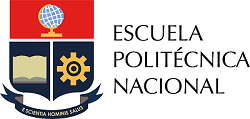 VICERRECTORADO DE DOCENCIAFORMULARIO DE REGISTRO PARA CARRERAS DE TERCER NIVELDATOS GENERALES DE LA CARRERA AUTORIZACIONESUnidad Académica:Indique el nombre de la Unidad Académica encargada de la gestión de la carreraIndique el nombre de la Unidad Académica encargada de la gestión de la carreraIndique el nombre de la Unidad Académica encargada de la gestión de la carreraIndique el nombre de la Unidad Académica encargada de la gestión de la carreraIndique el nombre de la Unidad Académica encargada de la gestión de la carreraIndique el nombre de la Unidad Académica encargada de la gestión de la carreraIndique el nombre de la Unidad Académica encargada de la gestión de la carreraIndique el nombre de la Unidad Académica encargada de la gestión de la carreraIndique el nombre de la Unidad Académica encargada de la gestión de la carreraTipo de formación:(Marque con una “X” una de las opciones)Técnico-TecnológicoTécnico-TecnológicoTécnico-TecnológicoGradoGradoTipo de trámite: (Marque con una “X” una de las opciones)NuevoNuevoNuevoRediseñoRediseñoModalidad: (Marque con una “X” una de las opciones)PresencialPresencialPresencialDualDualModalidad: (Marque con una “X” una de las opciones)En líneaEn líneaEn líneaNombre: (RRA20) Indique el nombre de la carrera(RRA20) Indique el nombre de la carrera(RRA20) Indique el nombre de la carrera(RRA20) Indique el nombre de la carrera(RRA20) Indique el nombre de la carrera(RRA20) Indique el nombre de la carrera(RRA20) Indique el nombre de la carrera(RRA20) Indique el nombre de la carrera(RRA20) Indique el nombre de la carreraTítulo que otorga (masculino):Indique el nombre del título, en masculino, que otorga la carreraIndique el nombre del título, en masculino, que otorga la carreraIndique el nombre del título, en masculino, que otorga la carreraIndique el nombre del título, en masculino, que otorga la carreraIndique el nombre del título, en masculino, que otorga la carreraIndique el nombre del título, en masculino, que otorga la carreraIndique el nombre del título, en masculino, que otorga la carreraIndique el nombre del título, en masculino, que otorga la carreraIndique el nombre del título, en masculino, que otorga la carreraTítulo que otorga (femenino):Indique el nombre del título, en femenino, que otorga la carreraIndique el nombre del título, en femenino, que otorga la carreraIndique el nombre del título, en femenino, que otorga la carreraIndique el nombre del título, en femenino, que otorga la carreraIndique el nombre del título, en femenino, que otorga la carreraIndique el nombre del título, en femenino, que otorga la carreraIndique el nombre del título, en femenino, que otorga la carreraIndique el nombre del título, en femenino, que otorga la carreraIndique el nombre del título, en femenino, que otorga la carreraCódigo de registro:Campo reservado para la Dirección de DocenciaCampo reservado para la Dirección de DocenciaCampo reservado para la Dirección de DocenciaCampo reservado para la Dirección de DocenciaCampo reservado para la Dirección de DocenciaCampo reservado para la Dirección de DocenciaCampo reservado para la Dirección de DocenciaCampo reservado para la Dirección de DocenciaCampo reservado para la Dirección de DocenciaCódigo SNIESE:Campo reservado para la Dirección de DocenciaCampo reservado para la Dirección de DocenciaCampo reservado para la Dirección de DocenciaCampo reservado para la Dirección de DocenciaCampo reservado para la Dirección de DocenciaCampo reservado para la Dirección de DocenciaCampo reservado para la Dirección de DocenciaCampo reservado para la Dirección de DocenciaCampo reservado para la Dirección de DocenciaPensum:Campo reservado para la Dirección de DocenciaCampo reservado para la Dirección de DocenciaCampo reservado para la Dirección de DocenciaCampo reservado para la Dirección de DocenciaCampo reservado para la Dirección de DocenciaCampo reservado para la Dirección de DocenciaCampo reservado para la Dirección de DocenciaCampo reservado para la Dirección de DocenciaCampo reservado para la Dirección de DocenciaCurso de nivelación asociado:(Marque con una “X” una de las opciones)Técnico-TecnológicoIngeniería y CienciasIngeniería y CienciasIngeniería y CienciasIngeniería y CienciasIngeniería y CienciasCiencias AdministrativasCiencias AdministrativasCiencias AdministrativasCurso de nivelación asociado:(Marque con una “X” una de las opciones)Campo amplio:Indique el campo amplio del conocimiento al cual está vinculado la carreraIndique el campo amplio del conocimiento al cual está vinculado la carreraIndique el campo amplio del conocimiento al cual está vinculado la carreraIndique el campo amplio del conocimiento al cual está vinculado la carreraIndique el campo amplio del conocimiento al cual está vinculado la carreraIndique el campo amplio del conocimiento al cual está vinculado la carreraIndique el campo amplio del conocimiento al cual está vinculado la carreraIndique el campo amplio del conocimiento al cual está vinculado la carreraIndique el campo amplio del conocimiento al cual está vinculado la carreraCampo específico:Indique el campo específico del conocimiento al cual está vinculado la carreraIndique el campo específico del conocimiento al cual está vinculado la carreraIndique el campo específico del conocimiento al cual está vinculado la carreraIndique el campo específico del conocimiento al cual está vinculado la carreraIndique el campo específico del conocimiento al cual está vinculado la carreraIndique el campo específico del conocimiento al cual está vinculado la carreraIndique el campo específico del conocimiento al cual está vinculado la carreraIndique el campo específico del conocimiento al cual está vinculado la carreraIndique el campo específico del conocimiento al cual está vinculado la carreraCampo detallado:Indique el campo detallado del conocimiento al cual está vinculado la carreraIndique el campo detallado del conocimiento al cual está vinculado la carreraIndique el campo detallado del conocimiento al cual está vinculado la carreraIndique el campo detallado del conocimiento al cual está vinculado la carreraIndique el campo detallado del conocimiento al cual está vinculado la carreraIndique el campo detallado del conocimiento al cual está vinculado la carreraIndique el campo detallado del conocimiento al cual está vinculado la carreraIndique el campo detallado del conocimiento al cual está vinculado la carreraIndique el campo detallado del conocimiento al cual está vinculado la carreraDuración en periodos académicos:Indique el número de periodos académicos establecidos para la carreraIndique el número de periodos académicos establecidos para la carreraIndique el número de periodos académicos establecidos para la carreraIndique el número de periodos académicos establecidos para la carreraIndique el número de periodos académicos establecidos para la carreraIndique el número de periodos académicos establecidos para la carreraIndique el número de periodos académicos establecidos para la carreraIndique el número de periodos académicos establecidos para la carreraIndique el número de periodos académicos establecidos para la carreraDetalle de componentes y unidades de organización curricular:Total horasTotal horasIndique el número total de horas de la carreraIndique el número total de horas de la carreraIndique el número total de horas de la carreraIndique el número total de horas de la carreraIndique el número total de horas de la carreraIndique el número total de horas de la carreraIndique el número total de horas de la carreraDetalle de componentes y unidades de organización curricular:Total créditosTotal créditosIndique el número total de créditos de la carreraIndique el número total de créditos de la carreraIndique el número total de créditos de la carreraIndique el número total de créditos de la carreraIndique el número total de créditos de la carreraIndique el número total de créditos de la carreraIndique el número total de créditos de la carreraDetalle de componentes y unidades de organización curricular:Aprendizaje en contacto con el docente (AC)Aprendizaje práctico-experimental (AP)Aprendizaje práctico-experimental (AP)Aprendizaje autónomo (AA)Prácticas laboralesPrácticas laboralesPrácticas de servicio comunitarioPrácticas de servicio comunitarioTrabajo de integración curricular/Examen complexivoDetalle de componentes y unidades de organización curricular:No. horasNo. horasNo. horasNo. horasNo. horasNo. horasNo. horasNo. horasNo. horasDetalle de componentes y unidades de organización curricular:Unidad básicaUnidad básicaUnidad básicaUnidad profesionalUnidad profesionalUnidad profesionalUnidad de integración curricularUnidad de integración curricularUnidad de integración curricularDetalle de componentes y unidades de organización curricular:No. horasNo. horasNo. horasNo. horasNo. horasNo. horasNo. horasNo. horasNo. horasDetalle de componentes y unidades de organización curricular:No. créditos (Espacio de la DD)No. créditos (Espacio de la DD)No. créditos (Espacio de la DD)No. créditos (Espacio de la DD)No. créditos (Espacio de la DD)No. créditos (Espacio de la DD)No. créditos (Espacio de la DD)No. créditos (Espacio de la DD)No. créditos (Espacio de la DD)Información de paralelos y estudiantes:No. ParalelosNo. ParalelosIndique el número de paralelos que tendrá la carrera de acuerdo con lo aprobado por el CESIndique el número de paralelos que tendrá la carrera de acuerdo con lo aprobado por el CESIndique el número de paralelos que tendrá la carrera de acuerdo con lo aprobado por el CESIndique el número de paralelos que tendrá la carrera de acuerdo con lo aprobado por el CESNo. Estudiantes por paraleloNo. Estudiantes por paraleloIndique el número de estudiantes por paraleloInformación de aprobación:Resolución de aprobación de la carrera por parte del Consejo PolitécnicoResolución de aprobación de la carrera por parte del Consejo PolitécnicoCampo reservado para la Dirección de DocenciaCampo reservado para la Dirección de DocenciaCampo reservado para la Dirección de DocenciaCampo reservado para la Dirección de DocenciaFechaFechadd/mm/aaaaInformación de aprobación:Resolución respecto de la carrera por parte del CESResolución respecto de la carrera por parte del CESCampo reservado para la Dirección de DocenciaCampo reservado para la Dirección de DocenciaCampo reservado para la Dirección de DocenciaCampo reservado para la Dirección de DocenciaFechaFechadd/mm/aaaaAutoridad Académica solicitante:Nombres y Apellidos del Subdecano/Subdirector: Fecha:Firma:Aprobación del Consejo de Docencia:Nombres y Apellidos del Presidente del Consejo de Docencia:No. de resolución de creación/apertura de carrera: Fecha:  Dirección de Docencia:Nombres y Apellidos:Fecha de registro en SAEw:Firma: